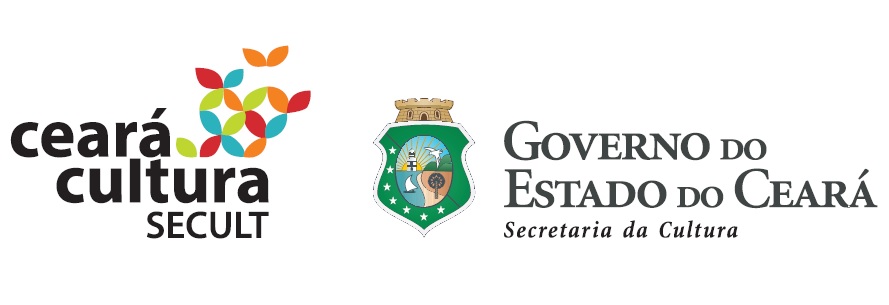 DECLARAÇÃO DE ISENTO DE IMPOSTO DE RENDAFortaleza –Ceará,	de	de20	.Assinatura do DeclaranteSecretaria da Cultura - SECULT-CE • Rua Major Facundo, 500 - Centro • Fortaleza/CE • CEP: 60025-100 • Fone: 3101-6767